THE PIKE-Mazzini PLAN of 1871: THE PLAN FOR GLOBAL GOVERNMENTTHE PERFECT EXECUTION OF PARTS I, II, and NOW PART III     Jeremiah 5:31: “The prophets have prophesied falsely, and the priests rule by their own hand, and My people have loved it so. And what are you going to do at the end of it?”      From Elijah is Coming, by Sadhu Sundar Selvaraj, page 251, from an article by the late David Wilkerson in an article he wrote in 1988, in regard to the seductive lies of mystery Babylon, the great harlot of Revelation 17:1-5, : “I want to say in no uncertain terms, that it is dangerous to sit under wrong teaching. False doctrine can damn you more readily than all the lusts and sins of the flesh. Also preachers and teachers are sending more people to hell than all the drug pushers, pimps and prostitutes combined. This is not an overstatement…Multitudes of blind, misled Christians are singing and praising the Lord in churches, enslaved by false doctrine. Thousands are sitting under teachers who are pouring out the doctrines of demons and they come away saying, `Wasn’t that wonderful!’ ”     I Timothy 4:1-2: “Now the Spirit speaks expressly that in the latter days some shall depart from the faith, giving heed to seducing spirits and doctrines of demons, speaking lies in hypocrisy having their conscious seared with a hot iron…”      II Thessalonians 2:3: “Let no one deceive you in any way because the falling away/the apostasy is to happen first and the man of lawlessness is to be revealed, the son of destruction who opposes, and who exalts himself above all that is called Elohim/God or that is worshipped so that he sits as Elohim in the temple of Elohim, showing himself to be Elohim.”      Revelation 13:1-9 calls him “the Beast.” Daniel 7 calls him the “little horn,” who rises out of the 4th Empire. He has also been called “antichrist”/anti-messiah because he divides between Father and Son (I John 2:4:1-2). He comes as a messiah, yet is “another messiah”--a messiah who takes the place of the real Messiah--Yahushua. Our Messiah is the returned Son of Yahuwah, our Savior.     Matthew 24:4, 24-25: “Take heed that no one leads you astray…For false messiahs and false prophets shall arise and they shall show great signs and wonders so as to lead astray, if possible even the chosen ones. See, I have forewarned you.”       Who are the “chosen/elect ones?” Dear born-again one, go look in the mirror!       I Peter 1:1-3: “Kepha/Peter, an apostle of Yahushua Messiah to the chosen strangers of the dispersion in Pontos, Galatia, Kappadokia, Asia and Bithunia, chosen according to the foreknowledge of Elohim the Father, set apart by the Spirit unto obedience, and sprinkling of the blood of Yahushua Messiah. Favor and peace be increased to you! Blessed be the Elohim and Father of our Master Yahushua Messiah, who according to His great compassion has caused us to be born again to a living expectation through the resurrection of Yahushua Messiah from the dead…”       Ephesians 1:3-4: “Blessed be the Elohim and Father of our Master Yahushua Messiah who has blessed us with every spiritual blessings in heaven in Messiah, even as He chose us in Him before the foundation of the world that we should be set-apart and blameless before Him in love…”       The chosen are those that He foreknew before the creation of the heavens and earth, those whose names He wrote in the Book of Life, those who have been born again by faith in the death and resurrection of Messiah for salvation. We are the chosen ones of Elohim, His children. [Refer to: “The True New Birth” under the Mikvah of Eternal Salvation]     The truly chosen ones are preparing to receive Messiah at His return with joy, with peace and expectation. They are not deceived because they are filled with the Spirit of Yahuwah, taught the Word by His Spirit. They discern the deceptions of the enemy because of their close relationship with the Father and the Son.  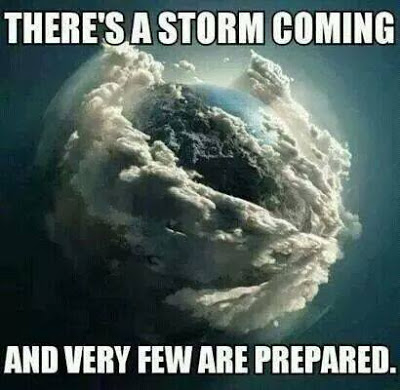 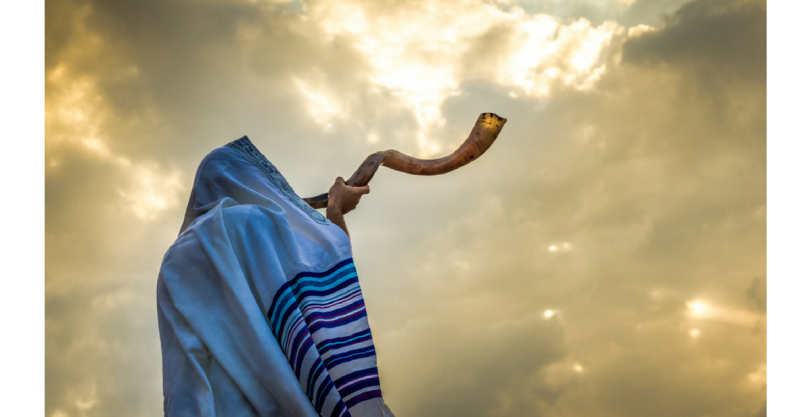 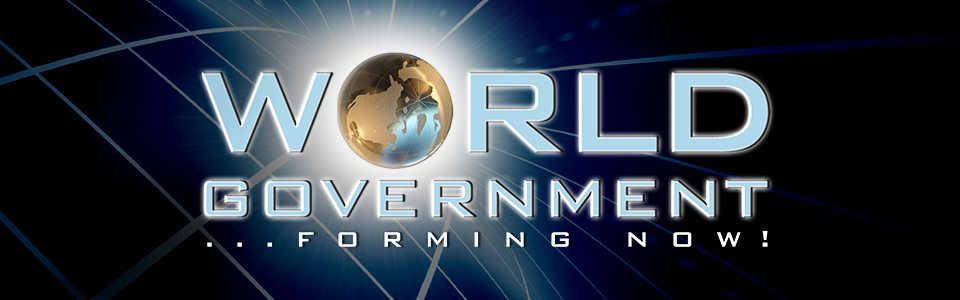      In this article I want to walk you through the Zionist plan for world takeover that goes back centuries. Please make sure you’ve read these articles to understand what I build on in this article:1) Foundation: “Beware of the Noahide Laws”/Mikvah of Present RealityThese are all under the Mikvah of Israel – Our Eternal Inheritance2) Israel’s Sanhedrin Makes Their Move Towards Internationalizing the Noahide Laws – Hanukkah Altar Dedication - 70 Nations Invited/December 9, 2018 3) The Frightening Reality of the Noahide Laws and a Third Temple Not Authorized by Yahuwah/February 11, 20194) Trump and 50 Governors Affirm Noahide Laws and the Celebration of Rebbe Schneerson’s Birthday/April 18, 20195) Rabbinic Judaism, Kabbalah, the Holy Serpent Messiah, and the Synagogue of Satan/April 21, 20196) Shocking Revelation! DNA Reality! `Harmless Noahide Laws,’ the Great Deception, Trump, Kushner, and the Mark of the Beast/May 3, 2019 7) The Hidden Underground Synagogue of the Sanhedrin/May 7, 20198) One World Religion! The Mystery Babylon We Never Imagined! The Vatican Bows!/May 29, 20199) The Great Deception Is Sweeping the Earth Drawing Billions Towards Eternal Damnation/June 3, 2019         This is article #10! Here I expose the 19th, 20th, and 21st century plans for global government under the Noahide Laws of the Jewish Babylonian Talmud, plans made by Kabbalist rabbis, Jesuits, multi-billionaires, and Elite world leaders. The teachings of Talmud and Kabbalah are now worldwide, infiltrated into public schools, churches, messianic congregation, and western culture in general.       Why do I write so much on this subject? First of all, because I have the unction (spiritual fervor) of the Spirit of Yahuwah to do so, but also, I’ve been studying and teaching on end-time prophecy for about 58 years. As time progressed, more clarity came, more puzzle pieces that fit with current reality. Then sudden in 2019, there has surfaced final puzzle pieces that have cleared up the prophetic picture greatly, coupled with revelation knowledge as the Spirit is teaching and showing us things to come (John 16:13-14). Things are surfacing that we never expected!     Most know the name of the most famous Rabbi Maimonides of the 16th century, dubbed “Rambam.” Here is what he wrote about non-Jews, whom are called “goy,” or “gentiles”:  “It is a mitzvah (a religious duty highly pleasing to God) to destroy Jewish traitors…and to cause them to descend into the pit of destruction since they cause difficulty to the Jews and sway the people away from God, as did Jesus of Nazareth, and his students and their students…May the name of the wicked rot.”…“Show no mercy to a non-Jew. If we see a non-Jew being swept away and drowning in the river, we should not help him. If we see that his life is in danger, we should not save him.” …“It is forbidden to offer medical treatment to a non-Jew even if offered payment.”      Thank Abba for money-hungry non-religious Jewish doctors! Here we see the ancient attitude of arrogant prideful Pharisees: Luke 10:30-37!      Leviticus 19:18: “…you shall love our neighbor as yourself. I am Yahuwah.”Since the Rabbis proclaim that they are the Torah for mankind to follow, this basic attribute of Yahuwah--His love extended to all mankind—was evidently erased in their thinking. Yet, because they are not of the lineage of Judah, son of Ya’cob, by DNA testing, the true nature of Satan is evident. The chief god of Kabbalah is the unfeeling, unreachable, Ein Sof, creator of Yahweh, as the Zohar and Kabbalah relate. Their hate for Yahushua/Yeshua Messiah is so intense, it can only be described as Satan’s hate through these insane religious power-grabbers. In Michael Hoffman’s book Judaism’s Strange Gods, he relates how the rabbis receive worship as gods, how every word they speak is obeyed as if God spoke it, and every mannerism of the natural life is copied by their loyal followers.      I love all people of all races. I lived for years in the Middle East. All the people of the nations surrounding Israel had come to peace with Israel. But, President Obama broke all that apart to start Pike-Mazzini Plan Part III.     Following is detailed information about the three-part Mazzini/Pike Plan formulated by the head of the Scottish Rite Freemasons and the head of the Illuminati and founder of the MAFIA in 1871.     Freemasonry is directly out of Kabbalah and Babylonian Talmud. It is a Jewish-based organization founded by Babylonian Talmudic Khazar Jewish rabbis.      In using the term “Jew” or “Jewish,” I am not referring to the Biblical “Judah” as in those descended from Ya’cob’s son Judah whose tribe settled in the Land in “Judea.” I am referring to those who call themselves “Jews” today, but who are not of the tribe of Judah through Abraham, Yitzak/Isaac, and Ya’cob/Jacob. By DNA testing by Jewish scientists, it was found that 95% of the Ashkenazi Jews and many of the Spanish Sephardim, too, were traced to the warrior-Khazar Empire of the 8th century, whose king embraced the Babylonian Talmud as their national religion in the 8th century. Their goal is world rule. These are “political Zionists.”     Messiah warns in our day of the rise of the “synagogue of Satan,” those who say they are Jews but they are not--Revelation 2:9 and 3:9. These verse are prophecies to Yahuwah’s children in our day! The seven letters to the assembles are about the conditions of churches and messianic congregations in the last days.      Talmudic Judaism came from the writings of those in Babylon and reflect Babylonian and Egyptian mystic beliefs. The hatred and cruelty that was written into the Talmud in Babylon, the occult, the many gods and goddesses, the sexual perversion, even with girls under 3 and boys under 9, is satanic filth and great evil. It is aimed at the slaughter of all who do not obey the exalted rabbis. Please read the articles to find out who the real Judah is by DNA testing.                       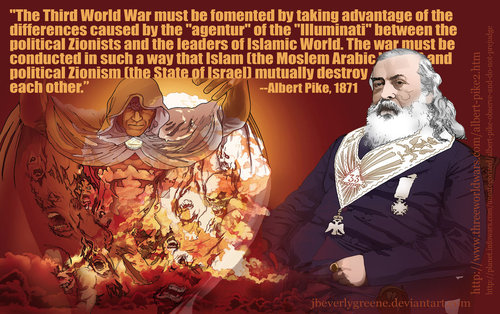 Poster: All New Pipeline, January 20, 2018     I’ve studied Freemasonry, and the plans of the masterminds behind the creation of America for the return of Nimrod as the world ruler of a global government. I have toured through the House of the Temple in Washington D.C. and stood in front of a pillar containing the remains of Albert Pike. This “House” is a shrine to 33rd degree Freemasonry. It is where the “Ceremony of the Rising” takes place with each new President, until the “one,” Nimrod/Osiris/Apollo/Apollyon, is selected. [I recommend that you watch the Faull Brother’s DVD “Belly of the Beast,” available through skywatchtv.com]       Albert Pike, author of what is called the Masonic “Bible,” Morals and Dogmas, says clearly that the god of Masonry Lucifer. He is also the god of Kabbalah, and Kabbalists pray to him. It was surprising to me that after studying since the early 1990s on these things that I find out that Manly P. Hall, great intellect of Scottish Rite Masonry, and Albert Pike, Grand Master of America’s Scottish Rite Freemasonry, were both Kabbalists! I did not notice this because the study of Kabbalah was never given to me by Yahuwah – until recently. So, in going back into the writings of Pike and Hall, I see they promoted Kabbalah in the 1800s.     In 1988, I was loaned a copy of Manly P. Hall’s book about Freemasons and Rosicrucian societies from an ex-Satanist friend in Fort Worth. I wanted to find out the truth about Freemasonry since my mother’s family was so steeped in it. My dad broke that curse off of our family before he married my mother. HalleluYah!     I studied Hall’s book. At the time I was teaching end-time prophecy at my church, so I had the support of the Pastor and chief Evangelist in my researching. That book opened my eyes to truth about the Satanic Scottish Rite Freemasons.      One day, Yahuwah spoke to me while I was reading it. He said: “Put it down.” I put the book on the floor. He then asked me: “What have you learned?” I immediately replied to Him: “I learned Isaiah 40-46, that You are God and there is none higher than You!” He was pleased. He told me not to read anymore in the book. I gave it back to my ex-Satanist friend. Reading about the depths of evil helped me see the height of Yahuwah’s awesome magnificence and power. He is exalted above the heaven and the earth! He is Elyon! He is Shaddai! In your praise of Him call Him Shaddai – the Almighty – and exalt Him as Supreme above all that has been created. Exalt Yahuwah and Exalt Yahushua as Creators!     I do NOT recommend that anyone study the depths of evil, but that you study the Word of the living Elohim diligently, asking His Spirit to teach you the depths of His meanings so that you easily discern between good and evil. My calling from Abba requires that I know all about the working of the enemy in these last days in order to wake up those who are about to fall into a pit of destruction, (Revelation 3:2), and to prepare a remnant for the return of Messiah. Unless you have a mandate from Yahuwah to research the works of the enemy, stay off the web, stay in the Word. Only listen to those who confirm Abba’s Word to your spirit. As little children, we do not receive in our mind but in our re-born spirit where He dwells.      I learned recently that Freemasonry is a Jewish creation, based on Kabbalah’s salvation ladder, the Sefirot tree. Freemasonry has degrees of advancement to the ultimate goal of the 33rd degree, and beyond, where a man learns the deep dark secrets hidden from those of lesser degrees. The deep dark secrets of Freemasonry and Kabbalah are the same. The above 33rd degree Masons enter the “seething energies of Lucifer” as Manly P. Hall called it. He wrote such books as The Secret Magic of Kabbalah.     The main “secret” of Freemasonry and Kabbalah is that the Nachash/Serpent offered Adam and Eve “enlightenment” through the tree of the knowledge of good and evil. He was the god of light and goodness. It was “Yahweh” who is the dark god – the one who withheld enlightenment from Adam and Eve. This is spelled out in Pike’s Morals and Dogmas, the Freemason’s “Bible” as it is called. It is also spelled out in the Zohar and the Talmud.      Rabbinic Judaism’s Kabbalah is based a lot on the Babylonian Talmud, and enlarged in the Zohar and Mishnah. It teaches also that the Nachash is good, and is returning as their messiah. He is called “the Holy Serpent,” “Leviathan.” (Isaiah 27:1; Job 40; Revelation 13:1)     With the intertwining of Rabbinic Judaism, Zionism, Babylonian Talmud, and Kabbalah with Freemasonry, the Illuminati, and the Jewish Jesuits, along with the world’s ruling Jewish Zionist billionaires, we have world religion rising like cream to the top. Only this cream is laden with deadly poison.      In my last series of five articles about Waiting on Yahuwah and Waiting on Yahushua, I share step by step methods of touching the eternal realm of the true and living Elohim, Yahuwah and Yahushua. Unless we “dwell” in the secret place of the Most High by waiting on Him to enter into the fullness of His Presence, we will not have the protection that He wants us to have. We must dwell in Messiah also, “abide” in Him to know Him personally. (Psalm 91:1; John 15:7)     In 1871, Albert Pike wrote a letter to Giuseppe Mazzini outlining three world wars, and three forms of government, leading to a one world government, on earth ruled over by returned Nimrod, aka Osiris, aka Apollo/Apollyon/Abaddon (Revelation 9:11, 11:7, 17:8 and II Thessalonians 2:3).      The plan comes from the Babylonian Talmud, from Kabbalah, via Rabbinic Judaism, via Freemasonry and the Illuminati. The Illuminati was started in 1776 by Adam Weishaupt, a Jesuit priest. The Jesuits are also a Jewish Order within the Vatican. As you trace Khazar warrior rabbis of today, armed with the Babylonian Talmud, you find that they are surrounded by helpers – Freemasonry, Political Zionists, Illuminati, billionaire bankers, Jesuit controllers of world commerce, the Rothschilds and Bronfmans, Rockefellers, Soros and Kissinger, etc.      The state of Israel is under United Nations control. It was all was planned as part of the “Pike-Mazzini Plan of 1871” to bring out a new world order, and one world government, and the depopulation of earth so that only Elite Jews ruled the world with a few “gentiles.” non-Jews, left alive as slaves of their masters.       In Chris Pinto’s two CD set on Jesuits and Communism, he told how as early as 1825, Jesuits gave Karl Marx what today we know as “The Communist Manifesto.”  Yes, Judaism is the father of Communism. From Michael Hoffman’s book Judaism’s Strange Gods, page 52, we read: “Maimonides (Mishneh Torah) `…one mitzvah would be to kill a rodef (A rodef (Hebrew: רודף‎, lit. "pursuer" in traditional Jewish law, one who is pursuing another to murder him or her). When a ruler stands in their way, no revolutionary overthrow can be too bloody or come too soon,’ as Winston Churchill observed in 1920 concerning the Judaic roots of Communism.”      “Chris Pinto founder of Adullum Films, did a super job of explaining the Jewish creation of Communism, and later Fascism/Nazism. The Khazar Jewish rabbis, steeped in Talmud and Kabbalah, which is basic Rabbinic Judaism, have prepared to rule earth, using America and the Vatican. They are what Messiah called “the synagogue of Satan.” Their goal is “the new world order.” Today we have a Jesuit pope, who has also been found to be Jewish. In my recent article tracing “The One World Religion…” #8 above, we find that in the 1960s, during Vatican Council II led by the Jesuits and Pope John XXIII, that the Catholic Church bowed in to demands of Judaism to make relations with them and revise their theology, 1) to deny the deity of Messiah, and 2) to deny the doctrine of the trinity in favor of absolute monotheism.      In our day we’re heard Pope Francis demoting Jesus’ death on the cross as inefficient for our salvation. He is preparing 1.2 billion Catholics and 1 billion Protestants under his umbrella to deny Jesus/Yeshua/Yahushua and accept the Noahide Laws. Yes, in the 1960s, the Roman Catholic Church accepted the conditions of Rabbinic Judaism’s Talmudic Noahide Laws from Babylon.      In the 1st century, Rome was known as “the second Babylon,” being political and economic Babylon. But, as the Roman Empire seemed to die out, it really did not. As historians tell us, it moved into the Roman Catholic Church, into the Papacy, into the Lateran Cathedral and then the Vatican. Thus, it became “Religious Babylon.”        In the 1600s, the baton of Political and Economic Babylon passed on to America, the chosen nation to bring forth the anti-messiah. But, we must also remember that the uniting of America and Rome has now submitted to ancient Babylon’s Great Harlot, “Mystery,” via the Babylonian Talmud. Thus the culmination of the whore of Revelation 17, who holds up the cup filled with the blood of the set-apart ones, is Jerusalem, “that great city.” This union of all three is united “end-time Babylon.”       What Yahuwah began sharing with me about America as end-time Babylon in 1992 was a piece of the puzzle. He expanded my understanding. Now we see clearly the whole picture. He teaches “line upon line, precept upon precept.”     Thus it is symbolic that Albert Pike, head of the Scottish Rite Freemasons in America, and Giuseppe Mazzini, head of the Illuminati in Italy, founder of the MAFIA in Italy, the “M” standing for Mazzini, joined together to formulate this Jewish Plan to end Christianity and Messianic faith and bring in a new world order with Zionist rabbis and billionaire bankers, Khazars, as the world rulers.     Did you get the depth of that! I have been writing for years about the America-Rome connection that went back to the early 1600s, when Jesuits came to America disguised as Protestants on the Mayflower (arriving November 1620).      America, the chosen nation! Make sure you’ve read my article taken from Manly P. Hall’s book The Secret Destiny of America – entitled “America’s Secret Destiny”/Mikvah of Preparation.     American Freemasons and Rome’s Illuminati joined together to formulate a three-part plan that would bring world government. This has been debated for years, but no one can doubt that it has been fulfilled down to the last letter perfectly, exactly, in the “jot and tittle.”     President Barak Obama began Part III of the plan in January of 2011, by singlehandedly and systematically destabilizing the Middle East. President George Bush, Sr., in 1990, gave a public speech calling for a “New world order.” He started Gulf War I. His son, President George W. Bush proceeded with the plan by using the 9/11/2001 false flag as an excuse to blame Muslims for the attack on the World Trade Center. Osama bin Laden was in Dubai at the time dying of a kidney disease. Osama and the Bush family were business partners with the Queen of England, and were “friends.” The bin Laden family built the U.S. Military bases in the Middle East.      The CIA created Al Qaeda as a data-base for mercenaries to carry out their dirty work in the Middle East, blaming it on the dead Osama bin Laden. George W. Bush went on to attack Iraq, in Gulf War II for no reason except to begin the destabilizing of the Middle East for Mazzini/Pike Plan III. Now President Trump,  financially indebted to the Rothschilds, and others like George Soros, are following suit in the ruination of Syria and other countries, beginning one war after the other, and suspiciously working with former President Obama’s creation, ISIS, to slaughter Christians, by “beheading.”      All of this has given Christians, and Americans in general, a false flag--namely that the beheading and all terrorists has to do with Muslims exclusively. Yes, Muslims execute by beheading. However, when did beheading come front and center in modern times before ISIS published their beheading videos? That was to get us scared of Muslims. Yes, there are Muslim Communists, there are Muslim Nazis, but they are under the control of England and the U.S. for the most part.      Please note: The beheading, spoken of in Revelation 20:4, is associated with those who will not take the mark of the Beast or take the number of his name (Gamatria/Kabbalah). It is associated with the demands of the Babylonian Talmud to execute by beheading all those who refuse to accept the Noahide Laws and who maintain that Jesus/Yeshua is Deity.      Beheading is directly associated with the “mark of the Beast.” No Muslims are promoting a “mark of the Beast.” Who is supporting global Talmudic rule by elite Rabbis and billionaire “Jews?” America, and the Vatican, both considered “Babylon,” in history and Scripture, are the major promoters of what is being set up in Israel, in Jerusalem, to be the headquarters of the world government, world religion, world military, and world economy.     This won’t shock you if you have taught by the Spirit from Genesis to Revelation. Surprise you, perhaps … for these things have begun surfacing basically from December 2019. Get smart! Be Spirit-taught so that you can know Truth from error and not be deceived! The man-taught are already deceived. Man confirms as Abba wills, but remember Jeremiah 17:5-10!     The Plan called for three forms of government to rise includes the annihilation of Christians worldwide. It includes three world wars, leading the world into total submission to the AI Beast world ruler under political Zionist control.     The lid is off The Protocols of the Learned Elders of Zion. It is not an anti-Semitic document. It is a true document by Khazars pretending to be Jews. In 1932, Michael Higger wrote The Jewish Utopia, explaining the plan for world rule. He was a promoter of world rule by Elite Rabbis.     Part II of the Mazzini/Pike Plan was all about securing the land of Judea and Samaria for their home base, especially East Jerusalem, the area of the Garden, the portals into Yahuwah’s throne room.      Nimrod built a tower to unite the world under himself as ruler. (Genesis 11) He erected it in the plains of Shinar, ancient Babylon which he founded (Genesis 10:1-11) He wanted to use his tower as an opening portal into the throne room of Yahuwah, so that he could go through it and kill Yahuwah and Yahushua.  Insane as it sounds, this is today’s plan.      The major three portals of Elohim are in East Jerusalem. Why else would Satan/Lucifer and his fallen angels be so crazy as to focus in on that one tiny area?  It is because they he wants the three portals: 1) Mount Moriah (Genesis 22), 2) Mount Zion (City of David/i.e. I Samuel 5:7; Psalm 132:13-14, where the Ark sat and praises went up for 40 years,  and 3) the top of the Mount of Olives, from where Yahuwah ascended into heaven, Ezekiel 11:23, and Messiah in Acts 1.       The securing of the Temple Mount for the building of a third temple not authorized by Yahuwah, but by their god, Lucifer/Ein Sof for their messiah – Metatron, the redeemed Nachash/Holy Serpent Leviathan. Kabbalah has teemed up with technology of transhumanism and AI (artificial intelligence). Their messiah will be a hybrid – totally possessed by the spirit of Satan. First of all he represent a world system, an Empire, but is also the entity Apollyon in the “body” of a hybrid. (Revelation 9:11; 13:1-9; 11:7; 17:8; II Thessalonians 2:3)       Going by the Pike-Mazzini Plan, we are now right at the point of World War III, and the final stages of the Plan to bring antichrist, the Beast of Daniel 2, 7, and Revelation 13, into the earth. He will be controlled by a false prophet system who promotes this entity. We don’t read about a separate “False Prophet” in the Tenach. This is because the promoter and controller of this Beast is a controlling force, most likely the Sanhedrin following the Babylonian Talmud. The Talmud calls for a mark to be put on the forehead of all those who submit to the Noahide Laws and deny Messiah Yahushua, or Jesus, or Yeshua- the Savior in Matthew, Mark, Luke, and John. All who do not submit are to be beheaded. (Revelation 20:4) Notice that the Apostle Sha’ul was beheaded. This is also an ancient Roman means of execution.     We read in Revelation 19, how the Beast and False Prophet are thrown into the lake of fire. We see in the first few verses of Revelation 13 how the Beast is a world system which is anti-messiah, not just against Messiah as in Psalm 2, but pretending to be messiah. The world system is a Kabbalistic system that says it is designed to save mankind through the Jews.  But, as the chapter progresses, we see that the Beast out of the sea, Leviathan, their messiah, is a visible entity. We note that he is controlled by this “false prophet.” The false prophet system will have a leader of course, which may be the leader of, or the whole, of the Sanhedrin.       But, bottom line, we know that Kabbalah and Babylonian Talmudic Noahide Laws comprise the one world religion. The controllers over this system are the Sanhedrin backed by the United Nations, the Vatican, and America.      From Deanne Loper’s book Kabbalah Secrets Christians Need to Know, pages 112-113: “Manly P. Hall states that “Ein Sof” (the principal god of Kabbalah) “created Elohim.” … “This explains how the initiates of Theosophy like Bailey and Blavatsky, or the Grand Masters of Freemasonry like Pike and Hall, or the priests of Kabbalah through history could believe and teach that Lucifer is the hero, and the god of Genesis, because of his gift of illumining mankind…Hall was no novice. He gave the reader (of his book The Secret Teachings of All Ages) to piece together the secret. In the chapter quoted above, titled “The Tree of the Sephiroth,” Hall discloses that “in the Qabbalah it is declared that the Yod is in reality thee yods of which the first is the beginning, the second is the center, and third is the end.” …”By adding three additional yods to the letters of the Tetragammatron Yod Hey Vav Hey, the number of the messiah comes up to 666 – the mystical number of the name.” Loper goes on to say “According to Kabbalah everything in creation, from beginning to end, is sealed with the V, the vav, which is the six…It will be further shown that the sage mystics, in step with their god Lucifer, have gone to great lengths to manipulate the Word of God by imposing the numbers 6 and 666 into the Scriptures through the sorcery of Kabbalah.”
     In ancient Hebrew, paleo and pictograph Hebrew, used in the days of King David, there was no V. The sixth letter was a “waw.” King David’s name therefore was “Dawid.” It is fascinating that the pictograph Hebrew clearly shows the four letters of Yahuwah to mean “Behold the hand; behold the nail.” Messianic rabbi Zev Porat, writing in Carl Gallups’ new book The Rabbi, the Message, and the Name of Messiah, told of the most famous Hasidic Kabbalist Rabbi Itzhak Kaduri’s denial of Kabbalah after 90 years of practicing it, and of his receiving of Yahushua as His Messiah, even teaching Him as Savior to his yeshiva students before he died in 2006. Kaduri left a coded message showing telling that Messiah appeared to him in 2005, and told him His Name – yod, hey, vav, shin, ayin. Jews are coming to Messiah in Israel as Porat uses Kaduri’s testimony to witness to them. He talked to the 13 yesivah students of Kaduri who received Yahushua as Messiah and left the yeshiva. This book will give you much joy!      As these two radically conflicting beliefs about Yahushua now face each other, the Kabbalists are ready to behead anyone not conforming to the Noahide Laws. The true believers are ready to share salvation with anyone who will receive Yahushua/Yeshua/Jesus as Savior. You are now faced with the BIG DECISION.       We are in the days of the return of Eliyahu as stated in Malachi 4:4-6. Here we see Eliyahu and Moshe joined together as they were in Matthew 17:1-8 with Messiah. Eliyahu was a prophet in the northern Kingdom of Ephraim/Joseph/Israel before their scattering in total into the nations AMONG the gentiles in 722 CE. The people were into apostasy – falling away from the worship of Yahuwah to the worship of Ba’al. But, as we see from I Kings 18, the people were like the church of Laodicea today, they wanted to maintain their worship of Yahuwah while living the life of a worshipper of Ba’al, even sacrificing their children to Ba’al, praying to Ba’al for favors, and entering into pagan sexual magic rites to honor Ba’al. They did not want to make a choice. Today Eliyahu is returning again to force Yahuwah’s people to make a choice. If we don’t make our stand firm, the Sanhedrin will make the choice for us.  THE PIKE-MAZZINI PLAN (1871)From my article “Launching the Chaos” 2014, brief overview:      “The first part was to create World War I, to create Communism, to bring changes to Russia, first by killing the Czar of Russia and his family and create an atheistic Communistic regime, kill Jews and Christians, and create chaos that would lead to order--order ruled by the Luciferic Illuminati elite. There were many Arab Communists that participated.”      I’ve learned in the last year that it was Jewish rabbis who oversaw the slaughter of 60 million Christians and Jews during this “Bolshevik Revolution, and who oversw the death camps under Hitler.”      “The second part of the plan was to bring chaos to Europe, by backing Adolph Hitler and the Nazis, and to bring in World War II to kill Jews and Christians, and give the Jews that survived a reason to return to their homeland. Some Jews had already returned, but life was too good in Germany and other parts of Europe, so few wanted to go back. But, the trap was sprung on the Jews of Germany, Poland and other parts of Europe, and before they knew it their good life was gone.”     In my article “Chilling Parallels,” we see how America was the chief nation responsible for the Holocaust. America hosted the world’s key nations who met in Evian, France, to discuss the Jewish refuge “problem.” Because of America’s blasé attitude, the nations decided not to take in any refugees. Even Canada said they didn’t have room for refugees. Yet, if each nation had taken in just 20,000 Jews, there would have been no Holocaust. Today, multi-millions of criminals of all types are allowed to flood into America under the title “refugees,” or “migrants.”        “When all the facts are on the table, which they are, the truth is that there would have never been a Holocaust if it had not been for America who led the Evian Conference in 1938, and those that America influenced! I recommend the autobiography of Golda Meier My Life, and Operation Exodus II (chapter 16 particularly) by Steve Lightle, for an understanding of this time-period. As planned, the survivors of this Holocaust wanted to find shelter in a Jewish state, and aliayh began.” “Aliyah” means “to ascend up.” Used in sacrificial terminology, it means to ascend up as smoke from a burning offering. Jews in the Holocaust were sent to gas chamber and burning ovens. In returning to Israel, the survivors sought peace and prosperity, not realizing the plans for their ascending once again to Holocaust.      I now know that the refusal of the nations to take in refugees was because of submission to the ruling Rabbinic Elite who were controlling the Pike-Mazzini Plan. I have learned of late that the concentration camps in Germany and Poland that resulted in the murder of millions of Jews, and millions of Christians, as well as political protesters, was overseen by Jewish rabbis. Multi-billionaire-Globalist George Soros, in his teens, helped Nazis round up Jews to put on boxcars to take to the death-camps. Recently Soros said he was proud of what he did and would do it again. President Trump has been up to his ears in debt to George Soros and the Rothschilds, who have bailed him out – for favors. Be careful who you trust?      World War II has been planned to eliminate Jews and Christians and prepare the way for Jews to return to the ancient Land of us all. You might wonder why Elite “Ashkenazi” Jews, really Khazars, would sacrifice their own people by the multi-millions for their Plan.      The “god of this world” is Satan! His master plan is being worked out through the descendants of ancient Khazar warriors, who in the 8th century embraced Babylonian Talmudic Judaism, sending to Babylon for teachers to teach them. The Talmud gave them the idea for the plan to rule the world using the Land of the Bible as their home-base. Revelation 2:9 and 3:9 is in our face!      Before I go on to Part III, I want to give you proof of the nature of those who follow this Plan, even sacrificing millions of Jews, as well as Christians and political rebels against Hitler. The attitude of these Elite Khazars who are in control of the world already goes back to their lineage in the 8th century. Here are quote from the Rabbis themselves as to their hated of the Jewish “common” people.       The attitude of rabbis today is the same attitude of the murderous ancient Pharisees against the Jewish people they ruled over by religion in the 1st century.       From Michael Hoffman’s book Judaism’s Strange Gods, pages 21, 37-39: “If we teach you nothing else, God grant you the grace to understand that it is the rabbis who are the world’s most flagrant and virulent Jew-haters.”      He goes on to say that he writes his book with the love of God for all people, especially those who are trapped in darkness by the father of all lies. Amen!     Mark 12:27: “…the common people heard Him gladly.”       These common folk, the “am ha’aretz,” were the true Judah of Messiah’s day. They loved Yahushua, called “Yeshua.” They saw Him as Messiah. They came to Him for healing and teaching. They did not like the arrogant Pharisees who “expanded their phylacteries” and pretended to be holy, but were murderous and evil. They changed the Torah of Moses to please themselves. The four “Gospels” show that much of Messiah’s ministry was exposing the evils of these “priests” who went by the basics we know as the Babylonian Talmud, even using the Noahide law of “blasphemy” to send Messiah to Pilate for execution, yelling out “give us Barabbas,” and “we have no king but Caesar.”      Today’s Khazars, usurpers of the Land, usurpers of the priesthood, have the same wicked spirits as the early Pharisees. Read Acts! It’s our manual for faith.      Pages 37-38 of Michael Hoffman’s book: “The rabbis wanted to murder and destroy the am ha’arez (common people), the Judaics who reject the Oral Law, `traditions of the elders.’ We see this in their praises of their agent, Adolf Hitler, who they hail as an avenging angel who executed the Judaic `sinners’ who had rejected the authority of the Talmud (the majority of the Judaica of Germany were `sinners’ along these lines).      Yehuda Bauer exposed this phenomenon in the Israeli newspaper Haaretz: “The panel discussion on `Haredim and the Holocaust’ that recently aired on television Channel 1 should have included the views of the Lubavitcher Rebbe Menachem Schneerson. On the subject of the Holocaust, the Rebbe compares God to a surgeon who amputates a patient’s limb in order to save his life. `The limb is incurably diseased…the Holy One Blessed Be He, like the professor-surgeon He seeks the good of Israel and indeed all He does is done for the good. In the spiritual sense, no harm was done because the everlasting spirit of the Jewish people was not destroyed.’ The Rebbe’s stance, therefore, is clear: The Holocaust was a good thing because it lopped off a disease-ravaged limb of the Jewish people. I other words the millions who perished in the Holocaust was in order to cleanse the Jewish people of its sins…The Rebbe, they said, had no idea his remarks were being published.”     It is this Rebbe who never set foot in Israel but ruled from New York--a personal friend of President Herbert Walker Bush, Sr.. It was this Rebbe whose grave Jarad Kushner visited on Schneerson’s birthday April 18, 2019, a man honored by President Donald Trump on April 16th and former Presidents back before America passed the Noahide Laws into American Law in 1991, with the mandate to honor Schneerson’s birthday.      Hoffman, page 38-39: “…there is a document written by the Rebbe himself in Hebrew, which bears his statement about the Holocaust…The late Chaika Grossman, a leader of the underground in the Bialystok ghetto who survived the war, published an article in Hamishmar Newspaper of August 22, 1980, quoting Schneerson and expressing her profound shock at his words. On August 28, 1980 the Rebbe sent her a reply on his personal stationary. The letter, apparently typewritten, contained a number of corrections in his own handwriting and was signed by him. In it, the Rebbe confirms everything in the published text. His remarks Schneerson explained were based on the Torah. `Hitler was a messenger of God’…the `surgery’ he spoke of was a massive correction procedure that the suffering (the murder of the Jews) was minor compared to its curative effect.”       “Chabad is a large and influential Hasidic Dynasty. To them, Schneerson was a messiah who lived and died, and many look for his resurrection.”     “Another rabbi who has praised Hitler for cleansing the earth of Talmud-doubting Judaicas is the distinguished Israeli Ovaida Yosef: `An eminent rabbi who heads Israel’s third biggest political party sparked an uproar in Israel for saying that six million Jews perished in the Holocaust because they were reincarnations of sinners. Rabbi Ovadia Yosef was speaking in his weekly Saturday sermon that is broadcast over the party’s radio stations and is beamed overseas by satellite, he said that the six million Holocaust victims `were reincarnations of the souls of sinners, people who had transgressed and did all sorts of things they should not be doing.’ ”     Tullia Zevi, a leading figure in the European Jewish Congress said she did not believe Yosef’s remarks. However, she was answered by a Shas legislator in an Israeli radio interview: “the rabbi’s commentary was based on Judaism.”     “Hitler did the work of the rabbis as their occult agent,” Hoffman notes.      This was the attitude when rabbis oversaw the slaughter of 60,000 in Russia in their Bolshevik Revolution. The rabbis despise anyone not worshipping them.     Page 41: “Basing himself in this famous rabbinic adage, Mein Lau, the Israeli Chief Rabbi, equated opposition to Judaism as a form of `ineradicable mental illness.’     Pages 43-45: Hoffman says: “The religion of Orthodox Judaism is a complete betrayal of the Old Testament. Those who follow it are not our elder brother in the Old Covenant of the Bible. Their faith consists of the Talmud and the worship of themselves, not the worship of God. (Babylonian Talmud, Bava Metzia 59b and Mo’ed Kattan 16b) Contemporary Orthodox Judaism is a blasphemy and many hundreds of times more corrupt that it was at the time the Pharisee persecuted Jesus Christ.”    Hoffman reminds us of I John 2:22-23, KJV: “Who is the liar but he who denies that Jesus is the Christ? This is the antichrist, he who denies the Father and the Son. No one who denies the Son has the Father.”   “Orthodox Judaism is the direct descent of the religion of the Pharisees.”Yet, those who do not know any more than what their pastors or messianic congregation leaders tell them are falling for the deception easily, leading them to the Great Deception – the denial of Messiah and being marked, to save their lives and the lives of those they love. All those who refuse to deny Him will be beheaded.      The reason I bring all this out is that the mind-set of Schneerson is the mind- set of the rabbis right now. They will sacrifice the people of Israel, as well as the Messianics and Christians, without any thought, in order to obtain their goals of world rule. They want only a few slaves left to serve them. This is in their own writings! The world depopulation goals are their goals.     In 2004, my spirit was so interlocked with the Jews of Gaza. I visited several of the beautiful settlements there, and met with some of the people. I sat horrified, numbed, in 2005 as I saw them being torn from their homes. I heard of one man in Europe who asked the Jewish multi-billionaire Edgar Bronfman if he was concerned for the Jews in Gaza. His reaction was reported. He smugly said “NO, I wish they’d all die.” They want power, money, fame, authority – and they do not care who dies.This ancient spirit is the spirit of the coming antichrist, the spirit of the ancient Khazar warriors - the spirit of Satan.      They care nothing for their own people, who they consider to be “am ha-aretz.” How much less they care for “goyim,” gentile non-Jews, like us. They hate the Palestinians, Arabs, the Kurds, the Iraqis, etc. They know that many of them have been DNA tested as the real Judah--DNA traced back to Abraham, Yitzak, and Ya’cob. 95% of Ashkenazi Jewish lineage shows no relation to Abraham at all.  MAZZINI-PIKE PLAN PART III     “The idea of herding Jews into Palestine and allowing them to have their own state was planned by the Luciferic Elite to set the stage for Part III of the Plan. Part I created World War I. Part II created World War II. Part III is being created by many wars leading to World War III.     Was the Elohim of Israel sleeping through all this time? Did He notice that Yehudah/Judah (mostly Palestinians, Arab, and Kurds) was being set up for the slaughter, as well as many Christians? Yahuweh was well aware of the Plan before the foundation of the world. He has allowed man to use his free will to choose His “God” or gods, and his eternal destination. Now, He will allow man, led by his god Lucifer, to pursue his plans for evil. But, as we know, Abba Yahuwah has His own plans to bring His good out of it!     Daniel 11:21, 24, 32: “He shall come peacefully and seize the rule by flatteries…He shall enter peacefully…and by flatteries, he shall profane those who do wrong against the covenant, but the people who know their Elohim shall be strong, and shall do exploits.”      This speaks of the coming of the anti-messiah. He comes under the guise of righteousness. He profanes those who “do wrong” against the Covenant. Most of us interpreted that as those who did not guard the Torah. But, no one does more wrong against the Covenant, the Torah of Yahuwah, than the Orthodox and Hasidic Rabbinic Jews who make Yahuwah out to be a “lesser god,” and they are the supreme gods over Him.      Michael Hoffman in Judaism’s Strange Gods has many quotes of rabbis who mock Yahweh through the centuries, who make themselves gods with all power over Him.      In 133 CE, Rabbi Akiva, a Pharisee, created Rabbinic Judaism, putting the rabbis over Yahweh is authority. Please for foundational knowledge, read “Exposing the Roots of Rabbinic Judaism and Its Link to Rome” under the Mikvah of Present Reality. This will answer a lot of questions you may have about what’s going on to do with rabbis now.           Yahuwah is gathering the enemy for the final defeat! He puts the hook into the nose of Gog (Ezekiel 38-39). …He pulled off our salvation right under the nose of Lucifer and his fallen angels, who were horrified to learn that their “success” in getting Yahushua killed really backfired on them, for in His death He purchased the salvation of `whosoever will.’ ”       Former President Barak Obama began in January of 2011 to destabilize the Middle East to begin Mazzini/Pike Plan III. He began by creating a coup in Lebanon to bring Hezbollah to power over the nation. The CIA created chaos in Cairo using mercenaries who called for Mubarak’s takedown. Obama phoned Mubarak and demanded that he step down. The Nazi-CIA-created Muslim Brotherhood, mother of all other terrorist organizations, with American controlling them and creating new ones, brought about the regime change in Egypt, then in Lebanon, then in Yemen, in Iraq. Then the war started by Obama’s thugs in Syria and promoted more now by Donald Trump. Now we have war being provoked by President Trump and Israel’s Netanyahu against Iran. The whole of these wars have been terrible tragedies for the people, and never should have happened. Now America’s  destabilizing of nations is “bleeding over” into South America with Venezuela.      I’ve written recently on how America’s drug trade in Afghanistan is funding the wars America starts. America was “chosen” to breed the antichrist and bring him to power, clear back in the 1500s. Oh the façade we’re lived with, but now the lid is off “Pandora’s Box” and America is ripe for the Jeremiah 50-51 and Revelation 18 judgment. The world is ripe for judgment.Quoting from an article entitled: “Albert Pike and Three World Wars”    “Albert Pike received a vision, which he described in a letter that he wrote to Mazzini, dated August 15, 1871. This letter graphically outlined plans for three world wars that were seen as necessary to bring about the One World Order, and we can marvel at how accurately it has predicted events that have already taken place.      (Pike wrote) `The First World War must be brought about in order to permit the Illuminati to overthrow the power of the Czars in Russia and of making that country a fortress of atheistic Communism. The divergences caused by the "agentur" (agents) of the Illuminati between the British and Germanic Empires will be used to foment this war. At the end of the war, Communism will be built and used in order to destroy the other governments and in order to weaken the religions.’ Students of history will recognize that the political alliances of England on one side and Germany on the other, forged between 1871 and 1898 by Otto von Bismarck, co-conspirator of Albert Pike, were instrumental in bringing about the First World War.      "The Second World War must be fomented by taking advantage of the differences between the Fascists and the political Zionists. This war must be brought about so that Nazism is destroyed and that the political Zionism be strong enough to institute a sovereign state of Israel in Palestine. During the Second World War, International Communism must become strong enough in order to balance Christendom, which would be then restrained and held in check until the time when we would need it for the final social cataclysm.’      After this Second World War, Communism was made strong enough to begin taking over weaker governments. In 1945, at the Potsdam Conference between Truman, Churchill, and Stalin, a large portion of Europe was simply handed over to Russia, and on the other side of the world, the aftermath of the war with Japan helped to sweep the tide of Communism into China.   (Readers who argue that the terms Nazism and Zionism were not known in 1871 should remember that the Illuminati invented both these movements. In addition, Communism as an ideology, and as a coined phrase, originates in France during the Revolution. In 1785, Restif coined the phrase four years before revolution broke out.  Restif and Babeuf, in turn, were influenced by Rousseau - as was the most famous conspirator of them all, Adam Weishaupt.)     The Third World War must be fomented by taking advantage of the differences caused by the `agentur’ of the `Illuminati’ between the political Zionists and the leaders of Islamic World. The war must be conducted in such a way that Islam (the Moslem Arabic World) and political Zionism (the State of Israel) mutually destroy each other. Meanwhile the other nations, once more divided on this issue will be constrained to fight to the point of complete physical, moral, spiritual and economical exhaustion…We shall unleash the Nihilists and the atheists, and we shall provoke a formidable social cataclysm which in all its horror will show clearly to the nations the effect of absolute atheism, origin of savagery and of the most bloody turmoil. Then everywhere, the citizens, obliged to defend themselves against the world minority of revolutionaries, will exterminate those destroyers of civilization, and the multitude, disillusioned with Christianity, whose deistic spirits will from that moment be without compass or direction, anxious for an ideal, but without knowing where to render its adoration, will receive the true light through the universal manifestation of the pure doctrine of Lucifer, brought finally out in the public view. This manifestation will result from the general reactionary movement which will follow the destruction of Christianity and atheism, both conquered and exterminated at the same time.’      Since the terrorist attacks of Sept 11, 2001, world events, and in particular in the Middle East, show a growing unrest and instability between Modern Zionism and the Arabic World. This is completely in line with the call for a Third World War to be fought between the two, and their allies on both sides. This Third World War is still to come, and recent events show us that it is not far off.”  Quoting from: Albert Pike’s Background -www.threeworldwars.com/albert-pike2.html     Very few outsiders know about the intimate plans of Albert Pike and the architects of the New World Order.  In the 19th Century Albert Pike established a framework for bringing about the One World Order.  Based on a vision revealed to him, Albert Pike wrote a blueprint of events that would play themselves out in the 20th century, with even more of these events yet to come.  It is this blueprint which we believe unseen leaders are following today, knowingly or not, to engineer the planned Third and Final World War.About Albert Pike: Albert Pike was born on December 29, 1809, in Boston, and was the oldest of six children born to Benjamin and Sarah Andrews Pike. He studied at Harvard, and later served as a Brigadier-General in the Confederate Army. After the Civil War, Pike was found guilty of treason and jailed, only to be pardoned by fellow Freemason President Andrew Johnson on April 22, 1866, who met with him the next day at the White House. On June 20, 1867, Scottish Rite officials conferred upon Johnson the 4th to 32nd Freemasonry degrees, and he later went to Boston to dedicate a Masonic Temple. Pike was said to be a genius, able to read and write in 16 different languages…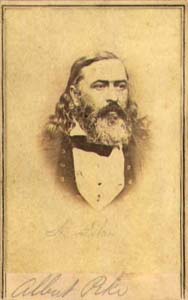      At various stages of his life we was a poet, philosopher, frontiersman, soldier, humanitarian and philanthropist.  A 33rd degree Mason, he was one of the founding fathers, and head of the Ancient Accepted Scottish Rite of Freemasonry, being the Grand Commander of North American Freemasonry from 1859 and retained that position until his death in 1891. In 1869, he was a top leader in the Knights of the Ku Klux Klan.      Pike was said to be a Satanist, who indulged in the occult, and he apparently possessed a bracelet which he used to summon Lucifer, with whom he had constant communication. He was the Grand Master of a Luciferian group known as the Order of the Palladium (or Sovereign Council of Wisdom), which had been founded in Paris in 1737. Palladism had been brought to Greece from Egypt by Pythagoras in the fifth century, and it was this cult of Satan that was introduced to the inner circle of the Masonic lodges. It was aligned with the Palladium of the Templars.      In 1801, Isaac Long, a Jew, brought a statue of Baphomet (Satan) to Charleston, South Carolina, where he helped to establish the Ancient and Accepted Scottish Rite. Long apparently chose Charleston because it was geographically located on the 33rd parallel of latitude (incidentally, so is Baghdad), and this council is considered to be the Mother Supreme Council of all Masonic Lodges of the World.     Pike was Long's successor, and he changed the name of the Order to the New and Reformed Palladian Rite (or Reformed Palladium).     Albert Pike died on April 2, 1891, and was buried in Oak Hill Cemetery, although the corpse of Pike currently lies in the headquarters of the Council of the 33rd degree of the Scottish Rite of Freemasonry in Washington, D.C.  (see The Deadly Deception, by Jim Shaw - former 33rd degree Mason and Past Master of all Scottish Rite bodies.)     Adam Weishaupt (1748 - 1811) formed the Order of Perfectibilists on May 1, 1776 (to this day celebrated as May Day throughout many western countries), which later became known as the Illuminati, a secret society whose name means "Enlightened Ones".  Although the Order was founded to provide an opportunity for the free exchange of ideas, Weishaupt's background as a Jesuit seems to have influenced the actual character of the society, such that the express aim of this Order became to abolish Christianity, and overturn all civil government.     An Italian revolutionary leader, Giuseppe Mazzini (1805-1872), a 33rd degree Mason, was selected by the Illuminati to head their worldwide operations in 1834.  (Mazzini also founded the Mafia in 1860) Because of Mazzini's revolutionary activities in Europe, the Bavarian government cracked down on the Illuminati and other secret societies for allegedly plotting a massive overthrow of Europe's monarchies.  As the secrets of the Illuminati were revealed, they were persecuted and eventually disbanded, only to re-establish themselves in the depths of other organizations, of which Freemasonry was one.      During his leadership, Mazzini enticed Albert Pike into the (now formally disbanded, but still operating) Illuminati. Pike was fascinated by the idea of a one world government, and when asked by Mazzini, readily agreed to write a ritual tome that guided the transition from average high-ranking mason into a top-ranking Illuminati mason (33rd degree). Since Mazzini also wanted Pike to head the Illuminati's American chapter, he clearly felt Pike was worthy of such a task. Mazzini's intention was that once a mason had made his way up the Freemason ladder and proven himself worthy, the highest ranking members would offer membership to the secret 'society within a society'.       Mazzini wrote the following to Pike in a letter dated January 22, 1870.  Remember that Freemasonry wasn't started by Pike - rather it was infiltrated by the Illuminati who were looking for a respectable forum in which to hide their clandestine activities:      "We must allow all the federations to continue just as they are, with their systems, their central authorities and their diverse modes of correspondence between high grades of the same rite, organized as they are at the present, but we must create a super rite, which will remain unknown, to which we will call those Masons of high degree whom we shall select. With regard to our brothers in Masonry, these men must be pledges to the strictest secrecy. Through this supreme rite, we will govern all Freemasonry which will become the one international center, the more powerful because its direction will be unknown." 1      In 1871, Pike published the 861 page Masonic handbook known as the Morals and Dogma of the Ancient and Accepted Scottish Rite of Freemasonry.      After Mazzini's death on March 11, 1872, Pike appointed Adriano Lemmi (1822-1896, 33rd degree Mason), a banker from Florence, Italy, to run their subversive activities in Europe.”     In 1996, a Russian soldier told me while I was in Blagoveshchensk, Russia, that he was not going to apply for citizenship in Israel. He said “they just want to gather the Jews into one place for our slaughter.” At the time I assured him it was not true. He insisted that he knew it was true. In doing the intense research I have found, to my shock, that indeed the master plan of Pike and Mazzini was to gather all the Jews, Ashkenazi, Sephardic, American, British, etc., into one place for Part III’s slaughter. 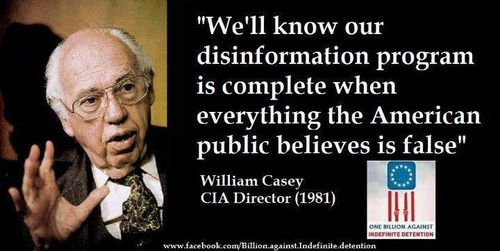 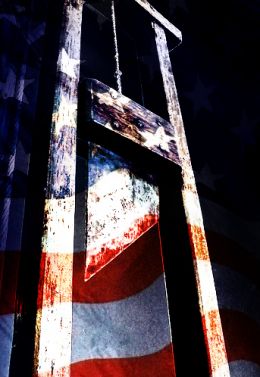 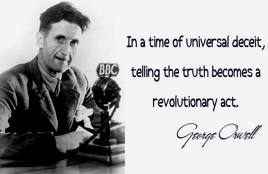 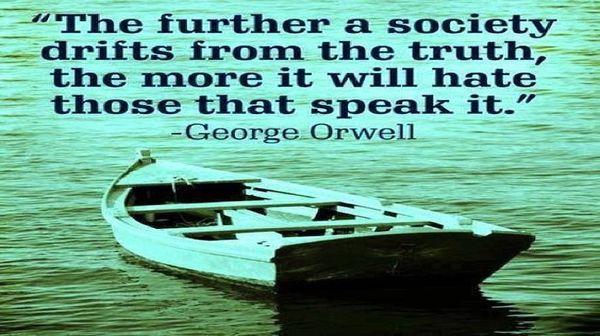 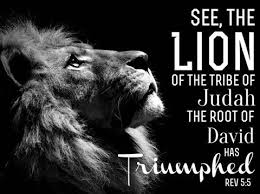 CONCLUSION:     “Elohim is our refuge and strength, a help in distress soon found. THEREFORE, WE DO NOT FEAR THOUGH THE EARTH REELS AND THE MOUNTAINS TOPPLE INTOTHE MIDST OF THE SEAS. Let the waters rage and foam. Let mountains shake with its swelling. A river whose streams make glad the city of Elohim, the set-apart dwelling of the Most High—Elohim is in her midst, and she dos not topple. Elohim does help her when morning turns. THE GENTILES SHALL RAGE. REIGNS SHALL TOPPLE. He shall give forth His voice. The earth melts. Yahuweh of hosts is with us! The Elohim of Y’acob is our refuge! Come see the works of Yahuweh—the ruins He has wrought on the earth, causing all fighting to cease; unto the end of the earth He breaks the bow and shatters the spear. He burns the chariots with fire. BE STILL AND KNOW THAT I AM YAHUWEH. I AM EXALTED AMONG THE NATIONS! I AM EXALTED IN THE EARTH! YAHUWEH OF HOSTS IS WITH US! THE ELOHIM OF YA’COB IS OUR REFUGE!”  (Psalm 46) In His Love and Shalom forever,YedidahJune 5, 2019